Tisková zpráva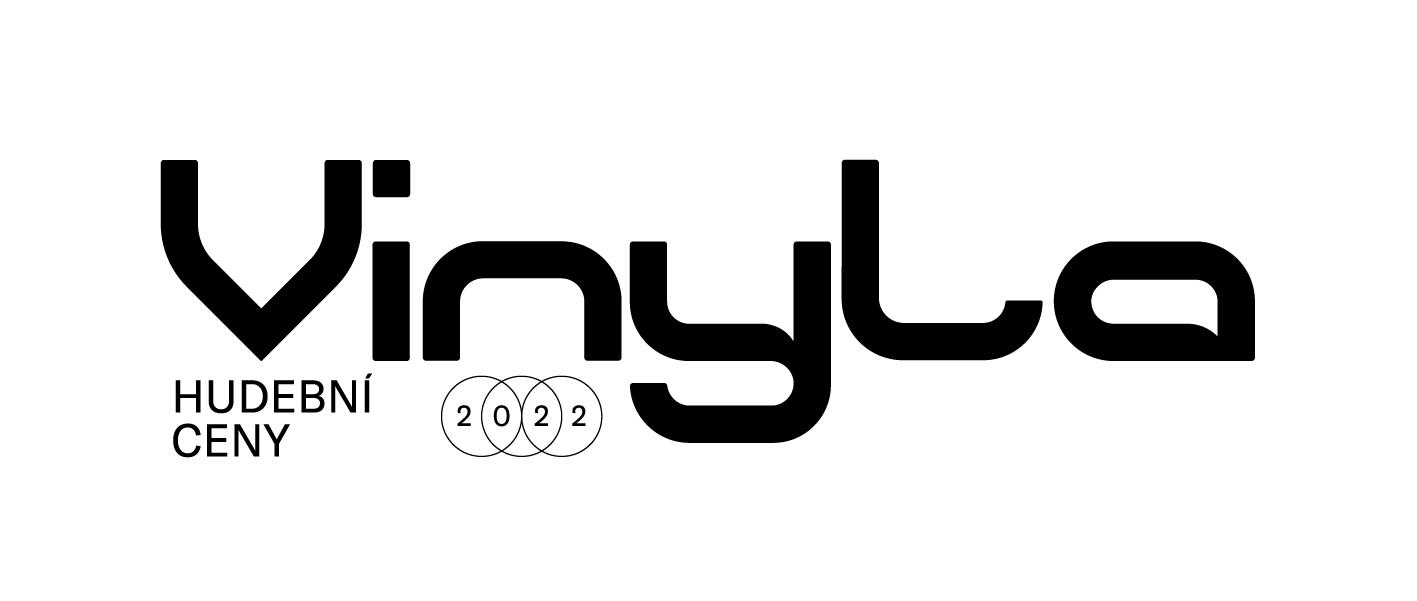 Praha, 20. září 2022XII. ročník cen Vinyla míří do regionů, kurátoruje více jak dvě desítky koncertů a vzdělávacích akcíDvojnásobné množství koncertů oproti loňskému roku u příležitosti právě zahájeného XII. ročníku kurátorují pořadatelé hudebních cen Vinyla. Akce pod jejich patronací se v období od září do prosince vedle Prahy a Brna uskuteční rovněž v Pardubicích, Boskovicích, Znojmě, Ústí nad Labem a Veselí nad Moravou. Vinyla sází na čerstvá jména domácí nezávislé scény a umělce dále podpoří také vzdělávacími workshopy zaměřenými na produkci a natáčení alba, produkci a natáčení podcastů i práci s modulárními systémy. Velká část připravovaných koncertů proběhne v brněnském Kabinetu múz, kde Průběžný festival Vinyla dvěma koncerty odstartoval na začátku září. Plánovány jsou dvojkoncerty NĀV a ŁŪT, lobbyboy&saab900turbo, Tamara a Bibione, Miss Petty a Toyota Vangelis nebo V0NT a Lebanon. Do Ústí nad Labem se v tandemu s LOFN chystají zkušení B4, do Pardubic P/\ST a Laokoon, do Veselí nad Moravou i na další místa Johuš Matuš a Koňe a prase, do Znojma Ctib a Rutka Laskier a do Boskovic přijedou např. Cold Cold Nights.„V České republice je specifická situace, mainstreamová média totiž systematicky ignorují i popovější podoby tuzemské klubové scény. Ta zahrnuje skutečně široké spektrum žánrů a podob – a my se prostřednictvím koncertních večerů Vinyly celou šíři klubové scény snažíme koncepčně mapovat. V dramaturgii se tak nachází disco popový Ventolin vedle progresivního elektronika HRTL, indie kytaroví Koňe a prase nebo Tamara, hyperpop Miss Petty a Toyota Vangelis, mladý rap lobbyboy&saab900turbo či Laokoon, ale třeba také metaloví NĀV a temně elektroničtí V0nt,” říká jeden z koordinátorů cen Vinyla Pavel Uretšlégr.Všechny vzdělávací workshopy Vinyla Academy letos proběhnou v Praze. První se uskuteční ve spolupráci s festivalem Lunchmeat a hlavním partnerem cen Bastl Instruments 1. října v Národní galerii ve Veletržním paláci. Jeden ze členů kolektivu Noise Kitchen David Herzig alias Lotus Wash, známý např. také z  Bert & Friends, zde povede workshop Eurorack Modular Entry zaměřený na modulární systémy. Na produkci a natáčení hudebního alba po loňském úspěchu naváže 13. listopadu další workshop s respektovaným zvukařem a producentem Michalem „Amákem“ Šťastným ve studiu Golden Hive. Zkušený hudebník, grafik a sound designer podcastu Českého rozhlasu Vinohradská 12 Martin Hůla ve spolupráci s Radiem Wave připravují na 27. listopadu v Pracovně na Žižkově workshop o produkci a natáčení podcastů. Workshopy o nahrávání alba a podcastů jsou zdarma, mají však omezenou kapacitu. Přihlášky posílejte na e-mail tomas@vinyla.cz.V sérii akcí Vinyla chystá také přednášku ve znojemském prostoru GaP nazvanou Not the Same As It Was: hudba krize i naděje, kterou povedou hudební publicisté Pavel Turek, Hana Řičicová a Karel Veselý. Přednášející se zaměří na klipovou tvorbu a budou hovořit o tom, jaké výzvy před lidstvo staví klimatický kolaps, ekonomická recese a (post)pandemické deprese a jak na současné krize reaguje populární hudba. „Každoročně znova a znova přemýšlíme, proč ocenění organizovat – aby nás to bavilo, a hlavně aby to dávalo smysl pro hudební scénu. Jeden večer, jedna ceremonie je pro podporu tuzemské scény jako kapka v moři, a proto se doprovodný program stále rozrůstá a cílí na fanoušky i hudebníky samotné,“ uzavírá za koordinátory Vinyly Tomáš Grombíř.Jedním z hlavních cílů organizátorů Vinyly je zařazování hudby do širšího společenského kontextu, poukázání na kvalitní hudební produkci a stírání hranic mezi mainstreamovou a alternativní hudbou. Umělci nominovaní za rok 2022 budou ohlášeni v první polovině prosince. Už na začátku listopadu ale bude možné nominovat nejzajímavější (nejpřínosnější) publicistické počiny autorů a autorek nově až do 30 let v rámci Ceny Jany „Apačky“ Grygarové, která předloni doplnila hlavní kategorie Deska, Objev a Počin roku. Vypsána podruhé v listopadu bude také výzva Bastl Electronic Track pro mladé hudební producenty a producentky do 30 let. Přehled Průběžného festivalu Vinyla 20222. 9. 	Brno – Kabinet múz (Esazlesa, Snackthief)*8. 9. 	Brno – Kabinet múz (Nauzea Orchestra, Obligatne)*20. 9. 	Brno – Kabinet múz (NĀV, ŁŪT)*1. 10. 	Praha – Národní galerie (Eurorack Modular Entry)**4. 10.	Brno – Kabinet múz (lobbyboy&saab900turbo, TBA)*14. 10.	Znojmo – GaP (Not the Same As It Was: hudba krize i naděje)***22. 10.	Znojmo – Gogo (Ctib, Rutka Laskier)*26. 10.	Brno – Kabinet múz (Tamara, Bibione)*2. 11.	Brno – Kabinet múz (Miss Petty, Toyota Vangelis)*11. 11.	Veselí nad Moravou – Kafé v kině (Johuš Matuš, Koňe a prase)*12. 11. 	Boskovice – Prostor (Johuš Matuš, Koňe a prase)*13. 11. 	Praha – Golden Hive Studio (Produkce a natáčení alba)**19. 11.	Brno – Kabinet múz (Povodí Ohře, Panenské plameny)*25. 11. 	Ústí nad Labem – Hraničář (B4, LOFN)* 27. 11. 	Praha – Pracovna (Produkce a natáčení podcastu)**29. 11. 	Brno – Kabinet múz (Bastl Instruments night)*2. 12. 	Pardubice – Divadlo 29 (P/\ST, Laokoon)*3. 12. 	Boskovice – Prostor (Cold Cold Nights, Tamara)*6. 12.	Brno – Kabinet múz (Johuš Matuš, Koňe a prase)*9. 12.	Veselí nad Moravou – Kafé v kině (Ventolin, HRTL)*14. 12.	Brno – Kabinet múz (ROLE, TBA)*20. 12.	Brno – Kabinet múz (V0NT, Lebanon)*Koncert *  Workshop ** Přednáška ***Události na Facebooku: https://www.facebook.com/Vinyla.cz/eventsO VinyleCenu inicioval a produkčně zajišťuje spolek Vinyla, zastoupený Pavlem Uretšlégrem a Tomášem Grombířem. V posledním ročníku 2021 kritici za Desku roku kritici zvolili album Fragility of Context od elektronického producenta Olivera Torra. Objevem roku byla experimentátorka Ursula Sereghy a ocenění Počin roku za své aktivity získal promotérský kolektiv Heartnoize Promotion. Cenu Jany „Apačky“ Grygarové za publicistiku si odnesla redaktorka časopisu Full Moon Maria Pyatkina. V rámci loni poprvé vyhlášené výzvy Bastl Electronic Track pro mladé producenty a producentky do 25 let porota vybrala Johannese Tröstlera a Pavla Bastlovou. PartneřiHlavními partnery hudebních cen Vinyla je společnost Bastl Instruments. Projekt se uskutečňuje za finanční podpory statutárního města Brna, Ministerstva kultury ČR, Státního fondu kultury, Magistrátu hl. města Prahy a Jihomoravského kraje. Hlavními mediálními partnery Vinyly jsou Česká televize, Deník N, Alarm, Radio Wave, Radio 1, Full Moon a Frontman.cz.Bližší informace o hudebních cenách Vinyla včetně podrobného způsobu hlasování apod. naleznete na www.vinyla.cz.Kontakt médiaZdeněk Neusar, zdenek@vinyla.cz, tel.: 604 480 710Presskit: https://drive.google.com/drive/u/2/folders/1IZI4hDKN5r1Tm_UgJV_353zR_GcaDENUKoordinátoři hudebních cen VinylaTomáš Grombíř, tomas@vinyla.cz, tel.: 605 294 728 Pavel Uretšlégr, pavel@vinyla.cz, tel.: 725 424 423